Short Course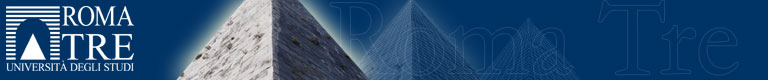 Thermometry, chronometry, barometry and fluid geochemistry in sedimentary basinsDr. Marta Gasparrini GeoRessources Departement, IFP Energies nouvellesRueil-Malmaison, France17-21 September 2018 Dipartimento di Scienze, Università “Roma Tre” Where: Blocco Aule - Largo San Leonardo Murialdo, 1 - Roma 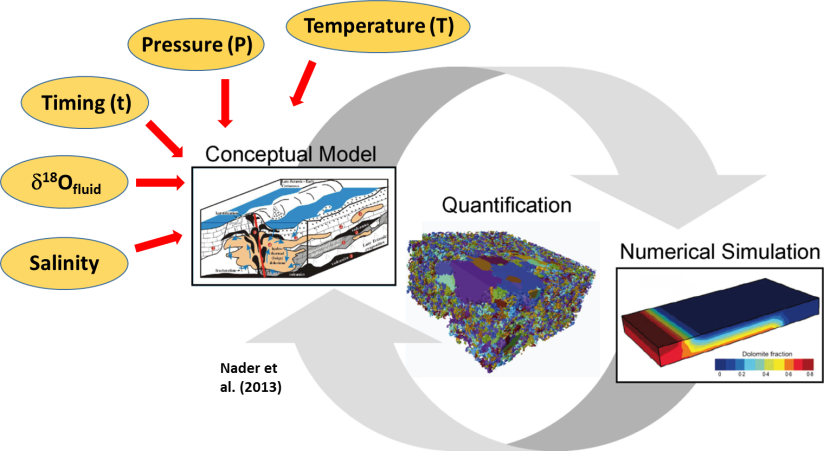 September 17thMorning session: Carbonate diagenesis: why we care Afternoon session: Tools for integrated studies: Fluid Thermometry  & geochemistrySeptember 18thMorning session: Tools for integrated studies: Relative / absolute chronometryAfternoon session: Applications to basin / reservoir scalesSeptember 19thMorning and afternoon sessions: Applications to basin / reservoir scalesSeptember 20thMorning and afternoon sessions: Fluid Barometry and applicationAfternoon session: Future PerspectivesSeptember 21stMorning session: Open session with PhD studentsQuestion time and short breaks will be managed by the speaker during lecture time. For further infos and registration contact sveva.corrado@uniroma3.it